№6Задание B9 (№ 272553)В правильной шестиугольной призме все ребра равны 48. Найдите расстояние между точками и .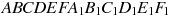 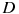 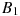 Задание B9 (№ 272555)В правильной шестиугольной призме все ребра равны 41. Найдите расстояние между точками и .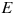 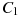 Задание B9 (№ 272557)В правильной шестиугольной призме все ребра равны 29. Найдите расстояние между точками и .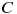 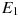 Задание B9 (№ 272559)В правильной шестиугольной призме все ребра равны 39. Найдите расстояние между точками и .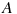 Задание B9 (№ 272561)В правильной шестиугольной призме все ребра равны 21. Найдите расстояние между точками и .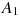 Задание B9 (№ 272563)В правильной шестиугольной призме все ребра равны 17. Найдите расстояние между точками и .Задание B9 (№ 272565)В правильной шестиугольной призме все ребра равны 27. Найдите расстояние между точками и .Задание B9 (№ 272567)В правильной шестиугольной призме все ребра равны 26. Найдите расстояние между точками и .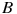 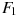 Задание B9 (№ 272569)В правильной шестиугольной призме все ребра равны 27. Найдите расстояние между точками и .Задание B9 (№ 272571)В правильной шестиугольной призме все ребра равны 43. Найдите расстояние между точками и .Задание B9 (№ 272573)В правильной шестиугольной призме все ребра равны 37. Найдите расстояние между точками и .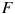 Задание B9 (№ 272575)В правильной шестиугольной призме все ребра равны 42. Найдите расстояние между точками и .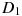 Задание B9 (№ 272577)В правильной шестиугольной призме все ребра равны 45. Найдите расстояние между точками и .Задание B9 (№ 272579)В правильной шестиугольной призме все ребра равны 45. Найдите расстояние между точками и .Задание B9 (№ 272581)В правильной шестиугольной призме все ребра равны 49. Найдите расстояние между точками и .Задание B9 (№ 272583)В правильной шестиугольной призме все ребра равны 32. Найдите расстояние между точками и .Задание B9 (№ 272585)В правильной шестиугольной призме все ребра равны 33. Найдите расстояние между точками и .Задание B9 (№ 272587)В правильной шестиугольной призме все ребра равны 40. Найдите расстояние между точками и .Задание B9 (№ 272589)В правильной шестиугольной призме все ребра равны 12. Найдите расстояние между точками и .Задание B9 (№ 272591)В правильной шестиугольной призме все ребра равны 17. Найдите расстояние между точками и .Задание B9 (№ 272593)В правильной шестиугольной призме все ребра равны 33. Найдите расстояние между точками и .Задание B9 (№ 272595)В правильной шестиугольной призме все ребра равны 25. Найдите расстояние между точками и .Задание B9 (№ 272597)В правильной шестиугольной призме все ребра равны 5. Найдите расстояние между точками и .Задание B9 (№ 272599)В правильной шестиугольной призме все ребра равны 47. Найдите расстояние между точками и .Задание B9 (№ 272601)В правильной шестиугольной призме все ребра равны 22. Найдите расстояние между точками и .Задание B9 (№ 272603)В правильной шестиугольной призме все ребра равны 31. Найдите расстояние между точками и .Задание B9 (№ 272605)В правильной шестиугольной призме все ребра равны 37. Найдите расстояние между точками и .Задание B9 (№ 272607)В правильной шестиугольной призме все ребра равны 15. Найдите расстояние между точками и .Задание B9 (№ 272609)В правильной шестиугольной призме все ребра равны 6. Найдите расстояние между точками и .Задание B9 (№ 272611)В правильной шестиугольной призме все ребра равны 41. Найдите расстояние между точками и .